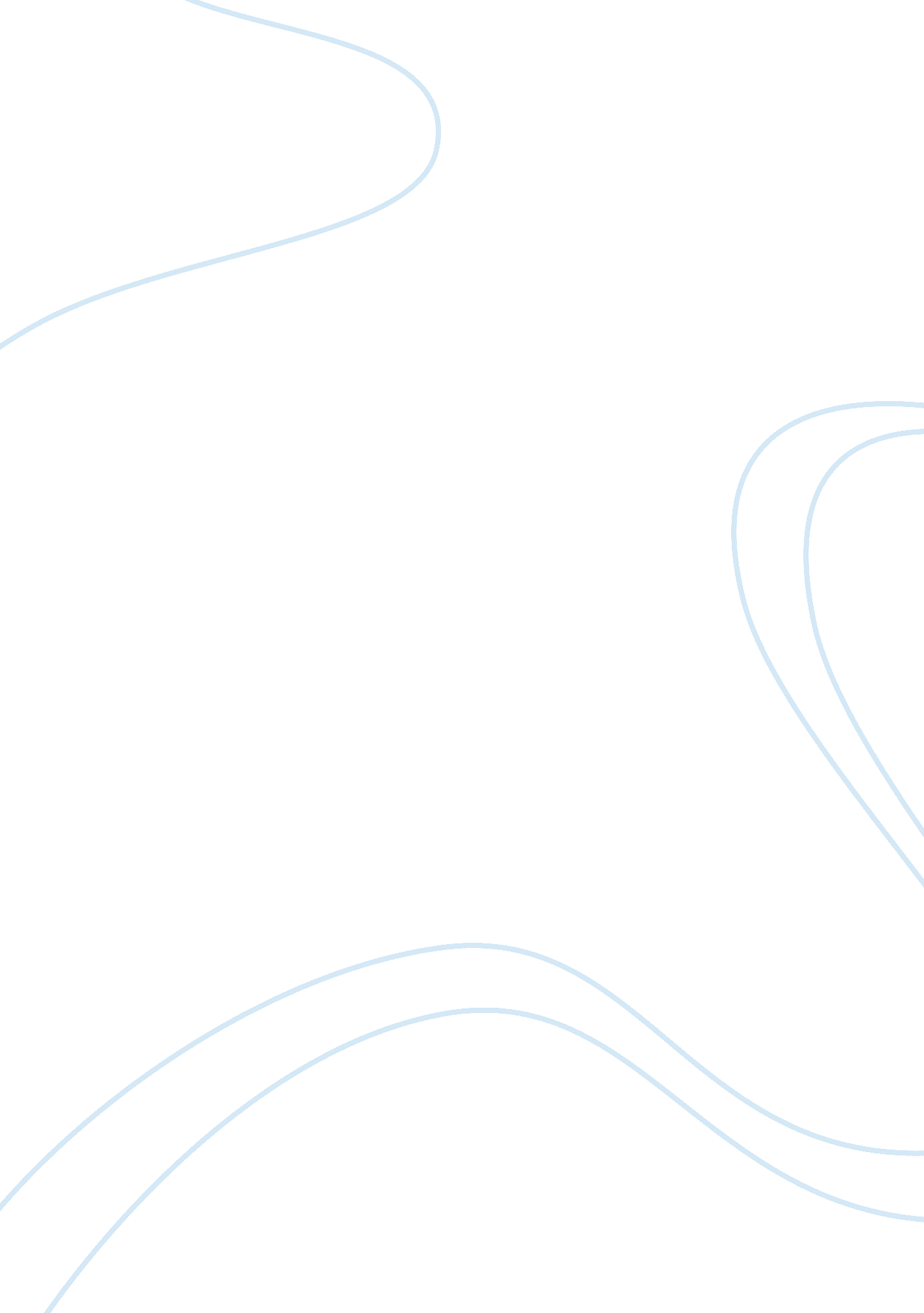 Abortion should not be permittedFamily, Abortion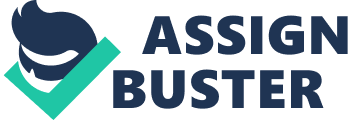 When we hear the wordabortion, we would think negative about it. The definition of abortion is the deliberate termination of a human pregnancy, most after performed during the first 28 week. In medicine, an abortion is the premature exit of the products of conception (the fetus, fetal membranes and placenta) from the uterus. Many women in this entire world do abortion. There are many reasons why they prefer abortion such as having a fear of raising the child, rape, or not having enoughmoneyto support their life and the baby. Some important reasons of why abortion should not be permitted have to do with human morality, religious and values of conscience. First of all, why abortion should not be permitted is because of basic human morality. It is not the unborn babies fault and they have the right to live normally just like any other humans. Where is our humanitarian if we abort the unborn babies? Just because of our own mistakes and our selfishness we took away another one life that is so innocent and vulnerable. Furthermore, the baby doesn’t even know why and how he is here. You don’t need to kill one life in order to live, instead there are many solutions to resolve this problem but an abortion is not the answer. Secondly, why abort should not be permitted is based on religious values. In almost all religions, a women is not allows to do an abortion. My thoughts as a Muslim, we Muslim regard abortion as wrong and forbidden. But, abortion can only be permitted if continuing the pregnancy would put the mother’s life of real danger in Muslim law. Nevertheless, in what religion you are, women should not do an abortion as the baby have the right to live in this world. Finally, reason of why women should not do an abortion related to her conscience. When women do an abortion, she will never forget what happened and the thoughts of killing a one innocent life will always be with her. The future that could have happened with her baby which will always reminds her that she killed it. Her conscience reminds her of what she has done is terribly wrong. Conclusion is, there are many way rather that choosing an abortion. Killing an innocent unborn baby is like a woman with no heart and lack of human morality. The truth is women need to think the consequences before having a sexual relation. I feel sad for the unborn baby because they deserve to have a normal life just like other kids, to see their mum face and the opportunity to see the world. Women in this world love their baby and I know a mother who had to do an abortion is not really willingly to abort it, in fact they are sad and scared but in order to live their life without bringing the ashamed in their life, they have no choice but to abort it. 